Programa de Doctorado en Traducción y Ciencias del LenguajeEl Plan de Investigación: DefensaInforme de la comisión evaluadoraEs necesario rellenar la ficha de datos, el anexo, y la ficha resumen para la Comisión Académica del Programa de DoctoradoComposición de la comisión evaluadora:Los abajo firmantes, miembros de la comisión evaluadora, han visto el plan de investigación del estudiante, han escuchado la defensa, y en base a las observaciones y motivaciones que se incluyen en el anexo, elevan al tribunal único del programa de doctorado la siguiente recomendación□	Plan adecuado: favorable (aunque se pueden recomendar cambios menores)Plan adecuado: favorable (a condición de que se introduzcan cambios mayores)Desfavorable: es necesario rehacer el planFirmasACCV.Presidente/a	Secretario/a	Vocal                                                  Barcelona, 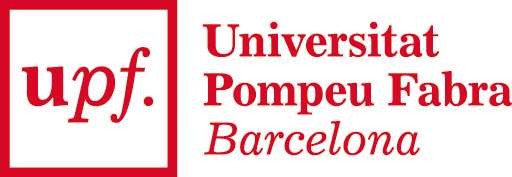                 AnexoMotivación detallada de la recomendación realizada (obligatorio).Observaciones que el/la estudiante tiene que tener en cuenta (obligatorio en caso de que    la    recomendación    sea    “mejorar    el     plan”     o     “rehacer     el     plan”) [las observaciones pueden tener la extensión que se considere conveniente; esta información es esencial para que la Comisión Académica del Programa de Doctorado pueda emitir su valoración global del progreso del / de la  estudiante en su primer año de doctorado]Ficha	resumen	para	la	Comisión	Académica	del Programa de Doctorado      Estudiante             (nombre, apellidos)Plan de investigaciónFechaPresidente/aSecretario/aVocalINFORME RESUMEN DE LA COMISIÓN EVALUADORA A LA COMISIÓN ACADÉMICAINFORME RESUMEN DE LA COMISIÓN EVALUADORA A LA COMISIÓN ACADÉMICAINFORME RESUMEN DE LA COMISIÓN EVALUADORA A LA COMISIÓN ACADÉMICAINFORME RESUMEN DE LA COMISIÓN EVALUADORA A LA COMISIÓN ACADÉMICAAspectos a valorar1 = Rehacer2 = Mejorar3 = AdecuadoIndíquense la página o el apartado del plan donde se encuentra.Indíquense la página o el apartado del plan donde se encuentra.Problema de investigación y objetivos    1 __ 2 __ 3 __  p. ap. Prospección bibliográfica y marco teórico    1 __ 2 __ 3 __p. ap. Preguntas de investigación e hipótesis1 __ 2 __ 3 __p. ap. Metodología, modelos de análisis, herramientas y recursos 1 __ 2 __ 3 __p. ap. Planificación del trabajo1 __ 2 __ 3 __p. ap. Interés / originalidad1 __ 2 __ 3 __p.ap.Referencias1 __ 2 __ 3 __p. ap. Defensa oral1 __ 2 __ 3 __p.ap.